St Xavier’s College (Autonomous), Ahmedabad-09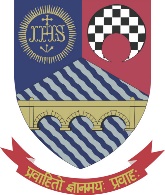 Subject Change Request FormAcademic Year 2021-2021PS: Important Instructions:1. Submission of an application does not guarantee the change requested.2. No subject change can be requested in BA Semester V.3. Factors like availability of seats, batch size, student’s performance in earlier Semesters, merit, etc need to be considered.4. The last date for submission of applications is 25-06-2021. Kindly download type / handwrite the fields, scan the same and send it to subjectchange@sxca.edu.in5. No other form of request other than this will be entertained.NAMENAMESurnameSurnameSurnameMiddle NameROLL NUMBERROLL NUMBERStreamBScBScBScBABASemesterIII                                                                                             VIII                                                                                             VIII                                                                                             V   III   IIIExisting subjects of SEM II or SEM IVChange of Subject requestedDo you have ATKT in previous semesters?YES                                            NOYES                                            NOYES                                            NOYES                                            NOYES                                            NOIf yes, please mention the ATKTs, paper numbers and the SemestersSignature of StudentSignature of StudentSignature of StudentSignature of ParentSignature of ParentSignature of Parent